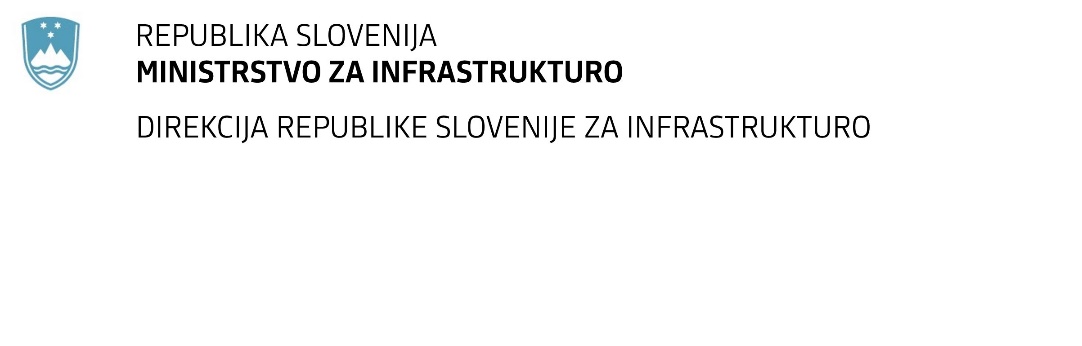 SPREMEMBA ROKA ZA ODDAJO IN ODPIRANJE PONUDB za oddajo javnega naročila Obvestilo o spremembi razpisne dokumentacije je objavljeno na "Portalu javnih naročil" in na naročnikovi spletni strani. Obrazložitev sprememb:Spremembe so sestavni del razpisne dokumentacije in jih je potrebno upoštevati pri pripravi ponudbe.Številka:43001-289/2021-01oznaka naročila:A-176/21 G   Datum:06.10.2021MFERAC:2431-21-001047/0Rekonstrukcija državne ceste R2-425/1265 Mežica-Črna na Koroškem, od km 5+050 do km 10+900 z izgradnjo državne kolesarske povezaveRok za oddajo ponudb: 28.10.2021 ob 10:00Rok za odpiranje ponudb: 28.10.2021 ob 10:01Rok za sprejemanje ponudnikovih vprašanj: 19.10.2021 do 12:00Garancija za resnost ponudbe velja na prvotno predviden rok za odpiranje ponudb.